Math 3Solving Equations Long Range AssignmentDue Friday 9/26/2014Copy the problems, show all work on a sheet of paper, and block off final answers for credit.  No work, no credit.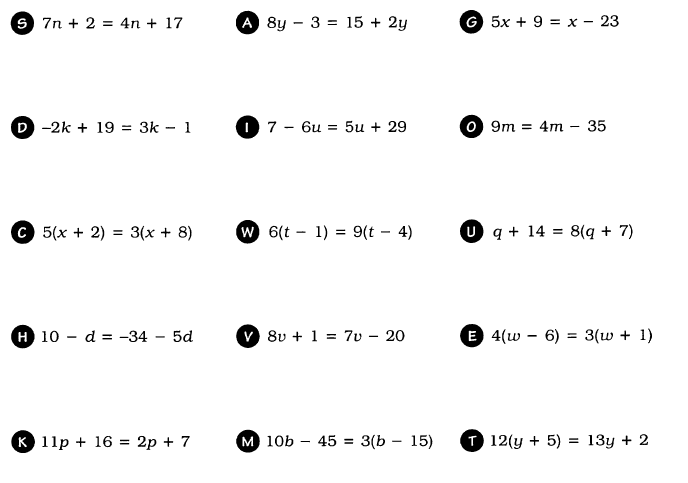 